PLAN DE CONTINUIDAD PEDAGÒGICA:Nivel: SecundarioCurso: 4º Naturales/Economía/Sociales AMateria: Introducción a la FísicaProfesora: Verónica Andrea RoblesCorreo electrónico: andreythahay@gmail.comACTIVIDADES DE DIAGNÓSTICO:ACTIVIDAD 1: A lo largo de tu trayectoria escolar has abordado las diferentes unidades del Sistema Métrico Internacional. A continuación, se detalla un cuadro con las diferentes unidades fundamentales y derivadas.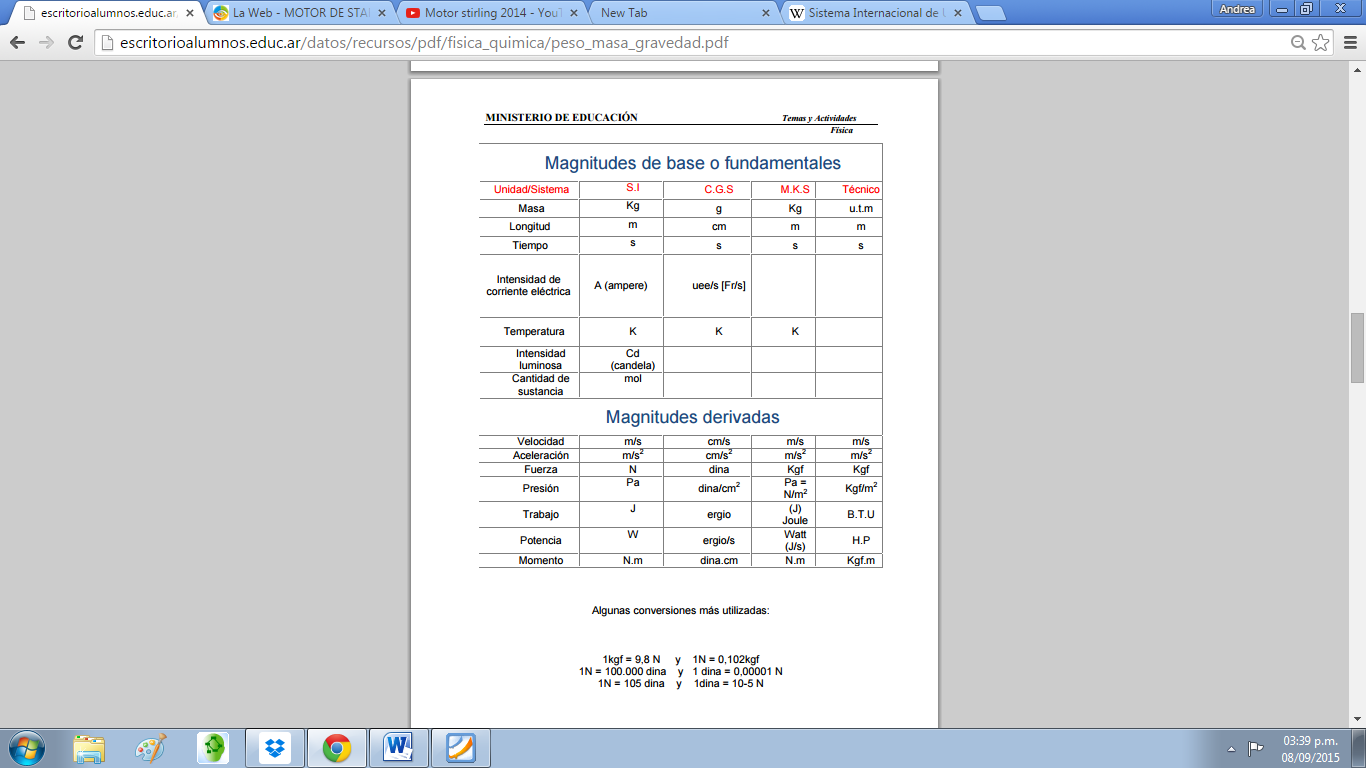  La actividad consiste en realizar el pasaje sencillo de algunas unidades:1Expresa en metros:A 3 km + 5 hm + 7 damB 25.56 dam + 526.9 dmC 1.83 hm + 9.7 dam + 3 700 cm2Expresa en gramos:A 5 kg + 3 hg + 4 gB 2 dag + 3 g + 8 dg + 7 cgC 35 dg + 480 cg + 2 600 mgACTIVIDAD 2: El tiempo es una magnitud fundamental del S.M.I.A continuación se te solicitará que realices un pasaje de unidades teniendo en cuenta las horas, minutos y segundos.Expresar 1 hora en minutosExpresar 30 minuto en  horasExpresar un día en horas, minutos y segundosExpresa un año en días, horas, minutos y segundosACTIVIDAD 3: En esta actividad podrás abordar el problema junto a tu compañero de clases: “Calcular a partir de la noción de que la velocidad de la luz equivale a 300.000 km/seg a cuanto equivale un año luz.”¿El año Luz es una medida de…………………………………………..en astronomía?ACTIVIDAD 4: Luego de leer el siguiente texto sobre magnitudes escalares y vectoriales crea, en el soporte que creas conveniente (red conceptual, texto explicativo, afiche, video) una explicación de tal modo que, alguien que no tenga conocimientos de física pueda comprender la diferencia entre unas y otras.“Las magnitudes escalares son aquellas que quedan totalmente determinadas dando un sólo número real y una unidad de medida. Ejemplos de este tipo de magnitud son la longitud de un hilo, la masa de un cuerpo o el tiempo transcurrido entre dos sucesos. Se las puede representar mediante segmentos tomados sobre una recta a partir de un origen y de longitud igual al número real que indica su medida. Otros ejemplos de magnitudes escalares son la densidad; el volumen; el trabajo mecánico; la potencia; la temperatura. A las magnitudes vectoriales no se las puede determinar completamente mediante un número real y una unidad de medida. Por ejemplo, para dar la velocidad de un móvil en un punto del espacio, además de su intensidad se debe indicar la dirección del movimiento (dada por la recta tangente a la trayectoria en cada punto) y el sentido de movimiento en esa dirección (dado por las dos posibles orientaciones de la recta). Al igual que con la velocidad ocurre con las fuerzas: sus efectos dependen no sólo de la intensidad sino también de las direcciones y sentidos en que actúan. Otros ejemplos de magnitudes vectoriales son la aceleración; el momentum o cantidad de movimiento; el momentum angular. Para representarlas hay que tomar segmentos orientados, o sea, segmentos de recta cada uno de ellos determinado entre dos puntos extremos dados en un cierto orden”ACTIVIDAD 1ACTIVIDAD 2ACTIVIDAD 3ACTIVIDAD 43 (0.5 por ítem)2 (0,5 por ítem)3 (2 el cálculo, 1 la respuesta a la pregunta)2 (clasificación, elaboración y redacción del contenido)